12. marec 2014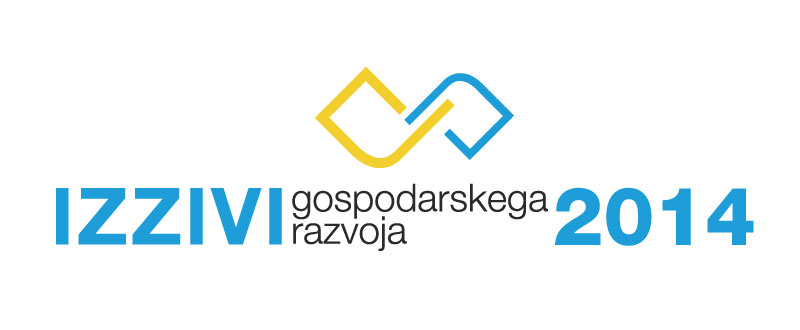 Mreža za inovativnost pri GZS Zbornici osrednjeslovenske regije vabi inovativna podjetja in posameznike na srečanje s strokovnjakom Jutro na zbornici, ki ga tokrat namenjamo aktualnim temam, ki ključno spreminjajo marketinške pristope in ponujajo učinkovite, tehnološko podprte internetne rešitve v službi sodobnega poslovanjaInteRNETni marketing IN TEHNOLOGIJE V TRENDUAndrej Šolinc (lanskoletni prejemnik nagrade za inovacije GSZ ZOR), iz podjetja Domovanje d.o.o., bo predstavil inovativni model internetnega marketinga,  vlogo mobilnega interaktivnega videa na tem področju pa bo predstavil Edvard  Sternad iz podjetja IB-PROCADD d.o.o. v sredo, 19. marca 2014 od 9.30 do 12.00v poslovni oazi, 7. nadstropje Gospodarske zbornice Slovenije, na Dimičevi 13 v LjubljaniČaka vas tudi predstavitev letošnjega povabila za prijave na razpis za najboljše inovacije na območju GZS ZOR za leto 2013, razpisom INATRI in z letošnjim dogodkom IZZIVI GOSPODARSKEGA RAZVOJA 2014.Udeležba je brezplačna.PRIJAVEProsimo, izpolnite priloženo prijavnico.Število udeležencev v skupini je omejeno, zato prijave sprejemamo do zapolnitve mest oziroma najkasneje do 18.3.2014. Prijave lahko pošljete na elektronski naslov mojca.pavlic@gzs.si ali po faksu  01/43 13 040.				Marta Turkpredsednica UO ZORDovoljujem, da Gospodarska zbornica Slovenije (GZS) uporablja moje osebne podatke v svojih zbirkah osebnih podatkov samo za namene neposrednega trženja. Seznanjen(a) sem, da lahko zahtevam, da GZS preneha uporabljati moje osebne podatke za namene neposrednega trženja. GZS osebnih podatkov ne bo posredovala tretjim osebam brez predhodne pridobitve pisnega soglasja posameznika.PRIJAVNICAPRIJAVNICAJUTRO NA ZBORNICIJUTRO NA ZBORNICIPotrjujem udeležbo na srečanju 19.3.2014 od 9:30 do 12:00 v poslovni oazi GZS, Dimičeva 13, LjubljanaPotrjujem udeležbo na srečanju 19.3.2014 od 9:30 do 12:00 v poslovni oazi GZS, Dimičeva 13, LjubljanaIme, priimek:Ime, priimek:Delovno mesto:Delovno mesto:Podjetje:Naslov:Matična številka podjetja:Telefon:Telefaks:E-naslov:E-naslov:Spletna stran:Spletna stran:Vprašanje, ki bi ga radi zastavili predavatelju:Vprašanje, ki bi ga radi zastavili predavatelju:Kotizacije: NI. Kotizacije: NI. Zaradi boljše organizacije srečanja vas prosimo za pisno prijavo najkasneje do 18.3.2014 na e-pošto mojca.pavlic@gzs.si ali na telefaks  št. 01 4313040.Potrditev vaše prijave boste prejeli po elektronski pošti.Zaradi boljše organizacije srečanja vas prosimo za pisno prijavo najkasneje do 18.3.2014 na e-pošto mojca.pavlic@gzs.si ali na telefaks  št. 01 4313040.Potrditev vaše prijave boste prejeli po elektronski pošti.